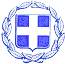 ΕΛΛΗΝΙΚΗ  ΔΗΜΟΚΡΑΤΙΑ                ΝΟΜΟΣ  ΒΟΙΩΤΙΑΣ                                                                                        Λιβαδειά    12/01/2023           ΔΗΜΟΣ  ΛΕΒΑΔΕΩΝ                                                                                       Αρ. Πρωτ. 822 ΔΙΕΥΘΥΝΣΗ ΔΙΟΙΚΗΤΙΚΩΝ ΥΠΗΡΕΣΙΩΝ                                            ΤΜ. ΥΠΟΣΤΗΡΙΞΗΣ ΠΟΛΙΤΙΚΩΝ ΟΡΓΑΝΩΝΤαχ. Δ/νση : Σοφοκλέους  15 Τ.Κ.  32 131  ΛΙΒΑΔΕΙΑ Πληροφορίες :Κασσάρα ΓεωργίαΤηλέφωνο   : 22613 50817EMAIL :gkasara@livadia.gr ΠΡΟΣΚΛΗΣΗ    ΠΡΟΣ: Τα Τακτικά Μέλη της Οικονομικής Επιτροπής Δήμου Λεβαδέων1.Mητά Αλέξανδρο2.Καλογρηά  Αθανάσιο3.Σαγιάννη  Μιχαήλ4.Μερτζάνη Κωνσταντίνο5.Καπλάνη Κωνσταντίνο6.Πούλο Ευάγγελο7.Μπράλιο Νικόλαο8.Καραμάνη ΔημήτριοKOINOΠΟΙΗΣΗ:  Αναπληρωματικά Μέλη της Οικονομικής Επιτροπής Δήμου Λεβαδέων1. Αποστόλου Ιωάννη2. Νταντούμη Ιωάννα3. Δήμου Ιωάννη4.Τσεσμετζή Εμμανουήλ5.Γαλανό Κωνσταντίνο6.Τόλια  Δημήτριο7.Γερονικολού Λαμπρινή 8.Τουμαρά Βασίλειο        Με την παρούσα σας προσκαλούμε να συμμετάσχετε σε τακτική  συνεδρίαση της Οικονομικής Επιτροπής  που θα πραγματοποιηθεί την   16-01-2023  ημέρα Δευτέρα  & ώρα  13,30 η οποία λόγω των κατεπειγόντων μέτρων που έχουν ληφθεί για την αποφυγή της διάδοσης του κορωνοϊού COVID-19  θα πραγματοποιηθεί ΜΕ ΤΗΛΕΔΙΑΣΚΕΨΗ, για την λήψη αποφάσεων  επί των παρακάτω θεμάτων, κατ΄εφαρμογή:α)Των  διατάξεων του  άρθρου 40 του Ν.4735/2020 που αντικατέστησε το άρθρο 72 του            Ν.3852/2010β) Των διατάξεων της υπ΄αριθμ 374/2022 εγκυκλίου του ΥΠ.ΕΣ. (ΑΔΑ: ΨΜΓΓ46ΜΤΛ6-Φ75) «Λειτουργία Οικονομικής Επιτροπής και Επιτροπής Ποιότητας Ζωής»        γ) Των διατάξεων του άρθρου 78 του Ν.4954/22  « Λήψης αποφάσεων των συλλογικών οργάνων Ο.Τ.Α. και των διοικητικών συμβουλίων των εποπτευόμενων νομικών προσώπων τους – κατά το διάστημα ισχύος των μέτρων αποφυγής της διάδοσης του κορωνοϊού COVID -19»  Σε περίπτωση απουσίας των τακτικών μελών , παρακαλείσθε να ενημερώσετε εγκαίρως τη γραμματεία της Οικονομικής Επιτροπής στο τηλέφωνο  2261350817  προκειμένου να προσκληθεί αναπληρωματικό μέλος.Τα θέματα της ημερήσιας διάταξης είναι:΄Εγκριση απόδοσης & απαλλαγή έξι (6) υπολόγων διαχείρισης πάγιας προκαταβολής έτους 2022.΄Εγκριση πρακτικών φανερής πλειοδοτικής δημοπρασίας (αρχικής και επαναληπτικής) , για την εκμίσθωση κενωθέντος περιπτέρου επί του πεζοδρομίου της Πλατείας Λάμπρου Κατσώνη , γωνία Δημ. Παπασπύρου & Δημ. Ι. Περγαντά στην Κοινότητα Λιβαδειάς.Διαγραφή βεβαιωμένων οφειλών από καταλόγους (Κλήσεις ετών 1995,1998 & 1999) της εταιρείας ΑΛΦΑ ΛΗΖΙΝΓΚ Α.Ε. λόγω του άρθρου 55 του Ν. 4795/2021.Έγκριση παράτασης της υπ΄ αριθμ. 19561/01-10-2020   σύμβασης για την «ΠΡΟΜΗΘΕΙΑ      ΥΓΡΩΝ ΚΑΥΣΙΜΩΝ (ΒΕΝΖΙΝΗ , ΠΕΤΡΕΛΑΙΟ ΚΙΝΗΣΗΣ – ΘΕΡΜΑΝΣΗΣ) ΓΙΑ ΤΙΣ ΑΝΑΓΚΕΣ ΤΟΥ  ΔΗΜΟΥ ΛΕΒΑΔΕΩΝ» .Έγκριση παράτασης της υπ΄ αριθμ. 19562/01-10-2020   σύμβασης για την «ΠΡΟΜΗΘΕΙΑ  ΚΑΥΣΙΜΩΝ {ΥΓΡΑΕΡΙΟΥ ΚΙΝΗΣΗΣ LPG} ΓΙΑ ΤΙΣ ΑΝΑΓΚΕΣ ΤΟΥ ΔΗΜΟΥ ΛΕΒΑΔΕΩΝ» .΄Εγκριση κίνησης υπηρεσιακού οχήματος εκτός ορίων Δήμου Λεβαδέων.Έγκριση του «Πρακτικού V» της Ηλεκτρονικής Δημοπρασίας με Α/Α ΕΣΗΔΗΣ 185198 και       κατακύρωση Δημόσιας Σύμβασης του έργου με τίτλο «ΟΔΟΣΤΡΩΣΙΑ ΑΝΑΓΝΩΡΙΣΜΕΝΩΝ        ΚΟΙΝΟΧΡΗΣΤΩΝ ΑΓΡΟΤΙΚΩΝ ΟΔΩΝ ΕΝΤΟΣ ΑΝΑΔΑΣΜΩΝ ΣΤΟ  ΔΗΜΟ ΛΕΒΑΔΕΩΝ».Γνωμοδότηση της Νομικής Συμβούλου επί της από 22-12-2022 αγωγής του Νεκτάριου Καραλή κατοίκου Κυριακίου.                                      Ο ΠΡΟΕΔΡΟΣ ΤΗΣ ΟΙΚΟΝΟΜΙΚΗΣ ΕΠΙΤΡΟΠΗΣ                                                               ΙΩΑΝΝΗΣ Δ.  TAΓΚΑΛΕΓΚΑΣ                                                        ΔΗΜΑΡΧΟΣ ΛΕΒΑΔΕΩΝ 